PREP workPsychopathology - Definitions of abnormality and Characteristics of Psychological disorders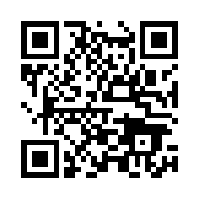 Make notes on the material below using the Psychopathology information pack and videos on http://www.psych205.com/psychopathology1.html. Alternatively, you can use the QR code opposite to access the website. These notes will provide you with the core knowledge you need for the lessons on this topic.Key questionsNotes completeHow well do you understand this?Write RED, AMBER or GREENHow well do you understand this?Write RED, AMBER or GREENDefinitions of abnormalityDefinitions of abnormalityDefinitions of abnormalityName the 4 ‘definitions of abnormality’Write definitions of the following terms: Standard deviation, objective, subjective, social norm, cultural relativism.Explain the ‘deviation from social norms’ definition; include an example of deviating from a social norm.Explain the ‘deviation from statistical norms’ definition; include an example of deviating from statistical norms.Draw a sketch of the normal distribution curve Explain the ‘failure to function adequately’ definition; include an example of failing to function adequately.Explain the ‘deviation from ideal mental health’ definition; include an example of deviating from ideal mental health.Characteristics of disordersCharacteristics of disordersCharacteristics of disordersWhat is meant by a ‘behavioural’ characteristic, a ‘cognitive’ characteristic and an ‘emotional’ characteristic?What is a phobia? Explain 2 behavioural characteristics of phobias, 2 cognitive characteristics of phobias and 2 emotional characteristics of phobias (use the acronym to help you remember!)What is depression?Explain 2 behavioural characteristics of depression, 2 cognitive characteristics of depression and 2 emotional characteristics of depression (use the acronym to help you remember!)What is OCD?Explain 2 behavioural characteristics of OCD, 2 cognitive characteristics of OCD and 2 emotional characteristics of OCD (use the acronym to help you remember!)Create a table or mind map summarising the behavioural, cognitive and emotional characteristics of each disorder (see psychopathology page on the website for an example)